Nom: Antoine Laurent de Lavoisier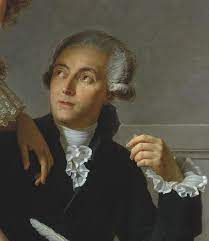 Nationalité: Francais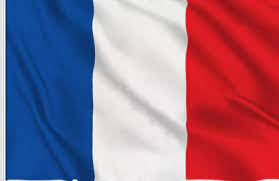 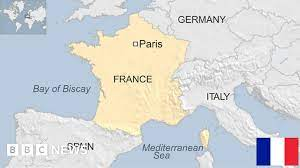 Période de temps: 1743-1794Découverte: oxygène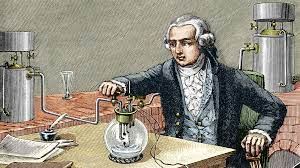 